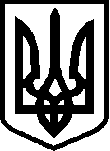 УКРАЇНАЧЕРНІГІВСЬКА ОБЛАСТЬМІСТО  НІЖИНМ І С Ь К И Й   Г О Л О В АР О З П О Р Я Д Ж Е Н Н Явід 04 грудня 2019 р.                    м. Ніжин                        № 317Про затвердження персонального складу конкурсної комісії з питань заміщення вакантноїпосади директора Ніжинської загальноосвітньоїшколи І-ІІІ ступенів № 17Ніжинської міської ради Чернігівської областіВідповідно до статей 42, 59, 73 Закону України «Про місцеве  самоврядування в  Україні», статті 26 Закону України «Про загальну середню освіту», наказу Міністерства освіти і науки України від 28.03.2018 № 291 «Про затвердження Типового положення про конкурс на посаду керівника державного, комунального закладу загальної середньої освіти», рішення Ніжинської міської ради Чернігівської області від 28.09.2018 № 24-43/2018 «Про затвердження Положення про конкурс на посаду керівника комунального закладу загальної середньої освіти», наказу Управління освіти Ніжинської міської ради Чернігівської області від 01.11.2019 № 259-п, статті 38 Регламенту виконавчого комітету Ніжинської  міської ради Чернігівської області VІІ скликання, затвердженого  рішенням  виконавчого  комітету міської ради від 11.08.2016 № 220, розглянувши лист начальника Управління освіти Ніжинської міської ради Чернігівської області Крапив’янського С.М. від 02.12.2019 № 01-10/2138 :1.Затвердити персональний склад конкурсної комісії з питань заміщення вакантної посади директора Ніжинської загальноосвітньої школи І-ІІІ ступенів № 17 Ніжинської міської ради Чернігівської області, що додається.2.До участі у роботі конкурсної комісії з правом дорадчого голосу залучити представників Громадської ради при виконавчому комітеті Ніжинської міської ради Задерій Ларису Миколаївну та Сидоренко Валентину Олександрівну.  3.Членам конкурсної комісії забезпечити роботу конкурсної комісії відповідно до вимог чинного законодавства та рішення Ніжинської міської ради Чернігівської області від 28.09.2018 № 24-43/2018 «Про затвердження Положення про конкурс на посаду керівника комунального закладу загальної середньої освіти».4.Відділу інформаційно-аналітичної роботи та комунікацій з громадськістю виконавчого комітету Ніжинської міської ради Чернігівської області (Шведун А.С.) забезпечити оприлюднення цього розпорядження на офіційному веб-сайті Ніжинської міської ради.5. Контроль за  виконанням  цього  розпорядження залишаю за собою.Міський  голова                                                                А.В.ЛінникЗатвердженоРозпорядження міського головивід 04 грудня 2019 року № 317ПЕРСОНАЛЬНИЙ СКЛАДконкурсної комісії з питань заміщення вакантної посади директора Ніжинської загальноосвітньої школи І-ІІІ ступенів № 17Ніжинської міської ради Чернігівської областіПавлюченко Т. М.представник Громадської організації «Об’єднання  керівників закладів загальної середньої освіти Ніжина», голова комісіїМанойленко О. І.представник Громадської організації «Об’єднання  керівників закладів загальної середньої освіти Ніжина», заступник голови комісіїШевченко Н. О.депутат Ніжинської міської ради Чернігівської області VII скликання, член постійної комісії міської ради з питань регламенту, депутатськоїдіяльності та етики, законності та правопорядку, антикорупційної політики, свободи слова та зв’язків з громадськістю, член комісіїКороль В. С.депутат Ніжинської міської ради Чернігівської області VII скликання, голова постійної комісії міської ради з питань соціального захисту населення, освіти, охорони здоров’я, культури, сім’ї та молоді, фізичної культури і спорту,член комісіїАлєксєєнко Н. В.представник  трудового  колективу,  член комісіїШепетун А. І.представник  трудового  колективу,  член комісіїСкляр Л. В.представник Громадської організації член комісіїСатарі Т. І.представник Громадської організації член комісії